Twinkl online (open access)				Owford owl online (novels and reading material)Khan Academy						GoNoodle (online exercises and movement breaks)Scoilnet							Jo Wicks body coach onlineE-Leathanach						Classics for KidsSeidean Sí (5th)						Kahoot online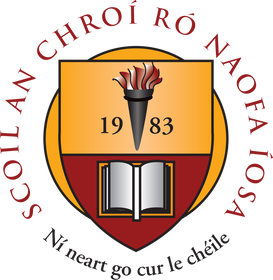 Suggested Work Suggested Work Suggested Work Suggested Work Suggested Work Activities and Projects Activities and Projects Activities and Projects Activities and Projects Activities and Projects DescriptionMaster your MathsContinue for the next 3 weeks and complete associated tests at back of book.Revise tables  MathemagicChapter 28 Pattern (p.147).  Chapter 30 Weight (p156)Just GrammarNext 3 pages (follow on from page marked)SpellboundNext 3 units.  IrishRead and revise hardback copies focusing songs, poems and grammar.   SPHEFriendship activities on TwinklRead over Weaving Wellbeing (Emotion Potion)MusicListen to the next composer available.  Novel and ReadingOnline Material